ISCRIZIONE ELENCO PUBBLICISTI(Applicare marca da bollo da € 16,00)Al Consiglio regionale dell'Ordine dei Giornalisti del LazioPiazza della Torretta n. 36 00186 RomaPresa visione dell'informativa sul trattamento dei dati personali ai sensi dell'art. 13 del d.lgs. n. 196/2003
Il sottoscritto..............................................................................……………….………………………………..nato a ...............................................………...........prov ……………..il ............................……………………Codice Fiscale ………………………………………………………………………………………………….residente in ........................................…………………………………………….………………prov ……….Via.....................................……………………………………… n.……… CAP…………...Cellulare…………………………………...e-mail…………………………………………………………….PEC……………………………………………………………………………………………………………..Domicilio professionale (se diverso dalla residenza)………………………….……………….……prov…….Via ....................................………………………………………………………….....n.……….. CAP………chiede ai sensi dell’art. 35 legge 3-2-1963 n. 69, l’iscrizione all’Ordine dei Giornalisti, Elenco Pubblicisti, allegando i documenti di rito.N.B. In caso di cessazione dell’attività giornalistica, richiedere tramite raccomandata A/R o PEC la cancellazione dall’Albo entro il 31 gennaio. Il mancato avviso, da parte dell’iscritto, obbliga al pagamento della quota annuale fino alla data delle dimissioni. 									firma ______________________________										   (Nome e Cognome)Data …………………………….Documenti da allegare per l’iscrizione all’Elenco pubblicisti(art. 35 legge 3 febbraio 1963 n. 69)Per essere iscritti nell’elenco Pubblicisti è necessario aver redatto, nei 24 mesi di collaborazione continuativa antecedenti la domanda, 80 o più articoli a propria firma con cadenza di almeno uno al mese (di cui è possibile presentare  massimo 15 articoli siglati o sotto pseudonimo, non sono considerati validi gli articoli privi di firma). Gli articoli devono essere stati pubblicati su testate registrate in tribunale e regolarmente retribuiti secondo la vigente normativa fiscale, per un ammontare complessivo nel biennio di almeno € 5000,00 lordi. La domanda d’iscrizione va presentata entro il mese seguente la pubblicazione dell’ultimo articolo.La seguente documentazione deve essere presentata presso la Segreteria dell’Ordine, dal lunedì al venerdì, dalle 9.00 alle 13.30:Modulo compilato e firmato con marca da bollo come indicato sullo stesso;Dichiarazione del direttore responsabile della testata giornalistica (professionista o pubblicista) come da fac-simile (allegato A/1), in originale e su carta intestata della pubblicazione;Per ogni testata un elenco degli articoli pubblicati in ordine cronologico come da fac-simile (allegato B). Ogni pagina dell’elenco deve essere firmata dal direttore responsabile;Tutti gli articoli inseriti nell’elenco di cui al punto 3 vanno prodotti in formato pdf su penna usb, cd o dvd (un pdf per ciascun articolo, rispettando l’ordine cronologico dell’elenco). Si informa che qualora ritenuto necessario, il Consiglio potrà richiedere nel corso dell’istruttoria la produzione degli articoli in originale;I collaboratori delle testate radiotelevisive devono comprovare la propria attività pubblicistica presentando 80 dattiloscritti dei servizi televisivi/radiofonici realizzati, di cui almeno 20 accompagnati dal servizio stesso su supporto digitale (dvd o penna usb). I collaboratori delle emittenti locali devono inoltre presentare una dichiarazione del direttore responsabile riportante gli estremi di registrazione della testata in tribunale e con l’indicazione delle fasce quotidiane in cui vengono messi in onda i notiziari giornalistici;I collaboratori delle testate telematiche devono presentare una dichiarazione del direttore responsabile riportante gli estremi di registrazione della testata in tribunale;I collaboratori delle Agenzie di Stampa devono esibire per intero i bollettini dell’agenzia con la propria sigla avallata dal direttore responsabile nell’elenco cronologico come da allegato A/2;Fotoreporter: a) devono presentare la medesima documentazione sopraindicata; si specifica inoltre che la dichiarazione dei direttori responsabili di testata deve contenere la seguente dicitura: “il signor … svolge attività di fotoreporter in autonomia decisionale operativa” (D.P.R. 19/07/1976 n. 649);b) i compensi devono essere corrisposti all’istante dalla Società editrice delle singole testate per cui è stata svolta l’attività per la quale i direttori responsabili hanno rilasciato la relativa certificazione professionale.Compensi: vanno presentate tutte le ricevute/fatture/buste paga relative ai compensi percepiti, oltre le certificazioni uniche relative agli anni fiscali conclusi nel biennio d’attività richiesto;Fotocopia del codice fiscale e del documento d’identità;ATTESTAZIONE CONCESSIONI GOVERNATIVE, bollettino postale di € 168,00 sul c/c 8003 intestato a : Agenzia delle Entrate - Centro Operativo di Pescara - Tasse Concessioni Governative. Codice Attività 8617. Da pagare prima della presentazione della domanda d’iscrizione.Al momento della presentazione della domanda d’iscrizione vanno versati € 200,00 presso la cassa dell’Ordine dei Giornalisti del Lazio quale contributo per l’istruzione della domanda (la cassa è presente presso la sede dell’Ordine in Piazza della Torretta, 36 – Roma). Il pagamento va effettuato esclusivamente dopo l’accettazione della domanda da parte del funzionario in segreteria.In seguito alla delibera d’iscrizione dovrà essere versata la quota per l’anno in corso pari a € 100,00 oltre € 20,00 più foto per la tessera professionale. Per gli anni successivi le quote dovranno essere versate entro il 31 gennaio di ogni anno.N.B. I diritti di segreteria sono finalizzati all’istruttoria della domanda e pertanto in nessun caso vengono restituiti. L’istante può ricorrere avverso la decisione del Consiglio regionale dell’Ordine dei Giornalisti entro 30 giorni dal ricevimento della notifica della deliberazione adottata.ALLEGATO A / 1DICHIARAZIONE DEL DIRETTORE(su carta intestata del giornale)Presa visione dell'informativa sul trattamento dei dati personali ai sensi dell'art. 13 del d.lgs. n. 196/2003
Io sottoscritto ……………………………………………………………………. Direttore responsabile del periodico ………………………………………………dichiaro che il Sig. ...............…….............. ha collaborato alla testata da me diretta dal ………..…………………. al ……………………………………In fede										Il Direttore Responsabile								firma ________________________________									      (Nome e Cognome)Data …………………………….ALLEGATO A / 2(Per i collaboratori di testate radiotelevisive)Si dichiara che i sottoelencati servizi sono stati redatti dal Sig. ………………………………………………1 data ………………….titolo……………………..………….2 data ………………….titolo……………………..………….3 data ………………….titolo……………………..………….4 data ………………….titolo……………………..………….5 data ………………….titolo……………………..………….etc.  										Il Direttore Responsabile								firma ________________________________									    (Nome e Cognome)Data …………………………….ALLEGATO BTestata: ......................................................…………(*)	F= Firmato		S= Siglato		PS= PseudonimoDICHIARAZIONE SOSTITUTIVA (art.46, D.P.R. 28 dicembre 2000 n. 445)Presa visione dell'informativa sul trattamento dei dati personali ai sensi dell'art. 13 del d.lgs. n. 196/2003.
Io sottoscritto .................……...............…........ nato a ....................................................il............................ residente a............................................, via.............................Cap…..........consapevole delle sanzioni penali previste per il caso di dichiarazioni mendaci e di formazione o uso di atti falsi, cosi come richiamato dall.art.76 del D.P.R. 28 dicembre 2000 n. 445D I C H I A R O (segnare le ipotesi che interessano)	di essere nato a .................................................................………….............. il .....…......................................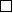 	di essere residente a ..............................................., via ..................................................... n. ........dal…………..	di essere cittadino italiano (oppure) ………......................................................................................................	di godere dei diritti politici 	di non avere precedenti penali	di non avere riportato condanne penali 	di essere iscritto nell’albo dei giornalisti elenco ................……….................................................................	di essere iscritto nel registro dei praticanti	di essere iscritto negli elenchi speciali di cui all’art. 28 della L. 3.2.63 n. 69	di essere in possesso del titolo di studio di .......................………....................................................................	di avere la qualifica professionale di .................................................................………………………………	di aver sostenuto gli esami di cultura generale per l’iscrizione nel registro dei praticanti………………………………………………………………………………………………………	di aver sostenuto gli esami di idoneità professionale per l’iscrizione nell’elenco dei professionisti…………………………………………………………………………………………………...	di essere in possesso del  seguente titolo di specializzazione, di abilitazione, di formazione, di aggiornamento, di qualificazione tecnica.......................………..................................................................…..	che il numero di codice fiscale è il seguente............................................................…………………………...	di essere pensionato	luogo, data ________________________________(firma per esteso del dichiarante)ALLEGARE FOTOCOPIA DI UN DOCUMENTO VALIDOGentilissimo iscritta/o o richiedente, desideriamo informarLa che il Codice della privacy  (d.lgs. 196/03) prevede la tutela delle persone e di altri soggetti rispetto al trattamento dei dati personali. Il trattamento dei Suoi dati avverrà pertanto secondo i principi di correttezza, liceità, pertinenza e trasparenza e nel rispetto della Sua riservatezza e dei Suoi diritti. Ai sensi dell’art. 13 del d.lgs. 196/03, Le forniamo quindi le seguenti informazioni.1.      Finalità del trattamento.I dati da Lei forniti verranno trattati per le finalità relative all’adempimento degli obblighi derivanti dalla legge, dai regolamenti e dalla normativa comunitaria e per lo svolgimento delle funzioni istituzionali dell’Ente. In ragione delle funzioni istituzionali svolte, e con particolare riferimento all’obbligo di cura della tenuta dell’albo, questo Ente potrebbe dover trattare dei dati sensibili a Lei riferiti . Ai sensi dell’art. 31, della legge 3 febbraio 1963, n. 69 che attribuisce ai Consigli dell’Ordine l’accertamento d’ufficio della buona condotta e dell’assenza di precedenti penali del richiedente, questo Ordine  potrà trattare i Suoi dati giudiziali contenuti nel casellario.    In ogni caso, questo Consiglio  tratterà i Suoi dati sensibili e giudiziari esclusivamente per le finalità istituzionali stabilite dalla legge 3 febbraio 1963, n. 69 e del D.P.R. 4 febbraio 1965, n. 115.2.      Modalità del trattamento.Il trattamento dei dati verrà effettuato sia mediante supporti cartacei, sia attraverso l’ausilio di mezzi informatici, unicamente con operazioni, nonché con logiche e mediante forme di organizzazione dei dati strettamente indispensabili alle funzioni istituzionali e alle attribuzioni del Consiglio dell’Ordine per gli obblighi, compiti e finalità sopra indicati e, comunque, in modo da garantire la sicurezza e la riservatezza dei dati stessi. In caso di mancata iscrizione, tutti i dati e la documentazione che non verranno ritirati dall’interessato entro il temine di 30 giorni, salvo il caso di un eventuale ricorso, verranno distrutti. Con riferimento agli iscritti, i dati verranno trattati per tutta la durata dell’iscrizione ed anche successivamente, nei limiti necessari per l’espletamento di obblighi derivanti dalla legge, dai regolamenti e dalla normativa comunitaria. 3.      La natura obbligatoria o facoltativa del conferimento dei dati.I dati, che Le verrà chiesto di fornire al momento dell’iscrizione, nonché in sede di aggiornamento e tenuta dell’Albo da parte di questo Ente, saranno quelli strettamente necessari per l’adempimento dei sopra indicati obblighi, compiti e finalità. Il mancato conferimento dei dati richiesti potrà comportare l’impossibilità di procedere all’iscrizione o anche alla cancellazione o alla radiazione dagli albi o registri, nei limiti in cui tali dati siano indispensabili.4.     Comunicazione dei dati a soggetti pubblici e privati.I dati contenuti negli albi professionali sono pubblici. Gli altri dati a Lei riferibili potranno essere “comunicati” (cioè ne verrà data conoscenza ad uno o più soggetti determinati), nei limiti strettamente pertinenti agli obblighi, ai compiti e alle finalità sopra indicate, ai responsabili e agli incaricati dell’Ente, secondo le loro attribuzioni e competenze, al Tribunale, alla Procura della Repubblica, al Procuratore, al Consiglio nazionale dell’Ordine dei Giornalisti (l’elenco completo e aggiornato dei soggetti a cui possono essere comunicati i dati è disponibile presso la sede dell’Ente), alla Società che gestisce il servizio di PEC.5.      Gli estremi identificativi del titolare e del responsabile.La informiamo che il titolare del trattamento dei dati è il Consiglio regionale dell’Ordine dei giornalisti del Lazio, in persona del legale rappresentante pro tempore, con sede in Roma, Piazza della Torretta n. 36 – 00186. Il responsabile del trattamento è il Vice-presidente del Consiglio regionale dell’Ordine dei giornalisti del Lazio, Dott. Gino Falleri (l’elenco completo e aggiornato dei soggetti designati quali responsabili del trattamento dei dati è disponibile presso la sede dell’Ente).6.      I diritti di cui all’art. 7 del d.lgs. n. 196/03.Al titolare o al responsabile del trattamento Lei potrà rivolgersi per ottenere la conferma dell’esistenza o meno di dati personali che la riguardano; l'aggiornamento, la rettifica, l'integrazione dei dati; la cancellazione, la trasformazione in forma anonima o il blocco dei dati trattati in violazione di legge, nonché per esercitare gli altri diritti di cui all’art. 7, D.Lgs. n. 196/03. *****Io sottoscritto/a………………………………………..dichiaro di aver preso visione dell’informativa di cui sopra.Data………/………/………Firma……………………….Numeroprogressivodegli articolipresentatiDataTitolo ArticoloPagina(solo testate cartacee)Descrizione Art. (*)